　　　　　　NEASE-Net第14回フォーラム参加申込書　　　　　　ふりがなご氏名：　　　　　　　　　　　　　　　　　　　　　　　　　　　ご所属：　　　　　　　　　　　　　　　　　　　　　　　　　　　　　　　（勤務先、学生の場合は大学名専攻等）連絡先：　　　　　　　　　　　　　　　　　　　　　　　　　            （電話およびメールアドレス）　　参加されるところに丸印「〇」をお付けください。１　　１２月１日（日）フォーラム（参加費1,000円、学生無料）２　　同　　懇親会（会費5,000円）　　上記事項を明記の上、メールにてお申し込みください。申込先：E-mail: office@nease-net.org  北東アジア研究交流ネットワーク(NEASE-Net)事務局 　〒101－0052 
　東京都千代田区神田小川町3-6日本分譲住宅会館4F
　（社）日中科学技術文化センター　内　
　E-mail: office@nease-net.org　FAX:03-3295-0400NEASE-Net第14回フォーラム＆国際シンポジウムテーマ：米中摩擦の行方と北東アジア－経済と安全保障の制度化へ向けて－期　日：１２月１日（日）１０：３０～１８：００場　所：青山学院大学青山キャンパス総研ビル12階大会議場（〒150-8366　東京都渋谷区渋谷4丁目4-25）交通：JR山手線、JR埼京線、東急線、東京メトロ副都心線　他「渋谷駅」より徒歩10分
東京メトロ（銀座線・千代田線・半蔵門線）「表参道駅」より徒歩5分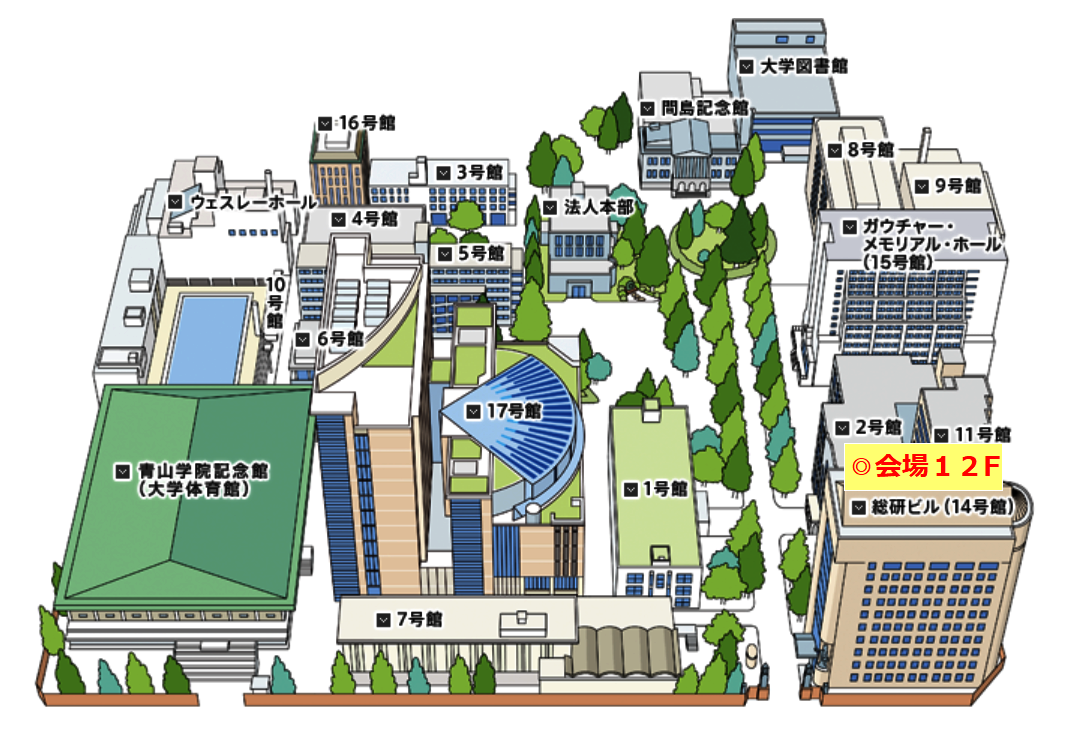 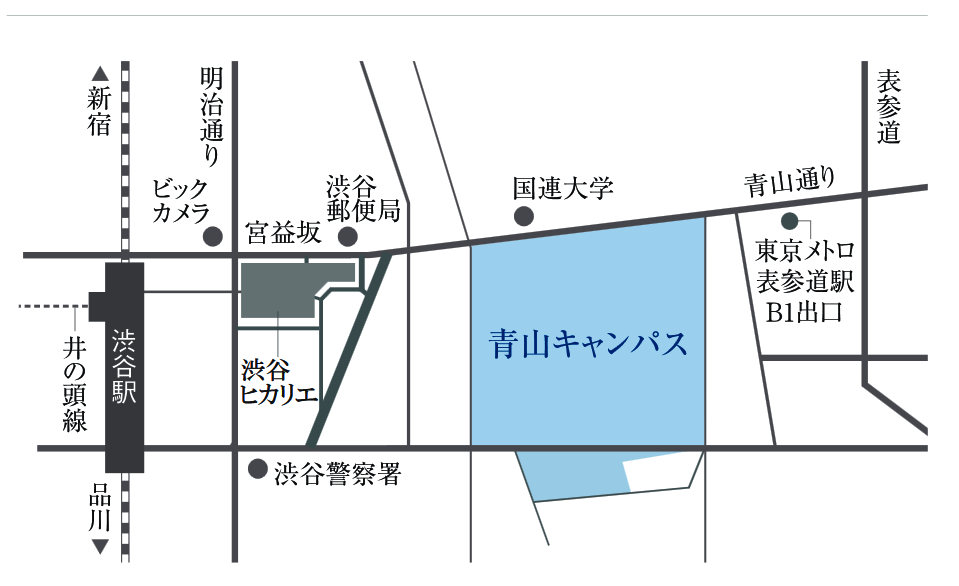 